 РЕЗУЛЬТАТЫ независимой оценки качества оказания услугМуниципальное дошкольное образовательное учреждение «Детский сад № 138» Ленинского района г. Саратова№№ п\пПоказателиМаксимальная значимость в бал-лахГруппы организации Способ оценкиФакт оценки в баллахПримечание(ЗАПОЛНИТЬ ТОЛЬКО ГРАФУ ПРИМЕЧАНИЕ!)1.Открытость и доступность информации об организацииОткрытость и доступность информации об организацииОткрытость и доступность информации об организацииОткрытость и доступность информации об организацииОткрытость и доступность информации об организацииОткрытость и доступность информации об организации1.1.Соответствие информации о деятельности организации, размещенной на общедоступных информационных ресурсах, перечню информации и требованиям к ней, установленным нормативными правовыми актами30все организации Анализ сайта, посещение организацииИнформации о деятельности организации, размещенной на общедоступных информационных ресурсах соответствует  перечню информации и требованиям к ней, установленным нормативными правовыми актами 1.1.1.на информационных стендах в помещении организации10все организации Посещение организации, наблюдение, опроса)     Доступность и актуальность афиш, анонсов.2— // —— // —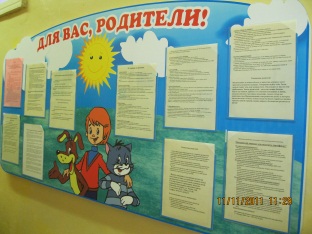 б)    Наличие указателей мест общего пользования.2— // —— // —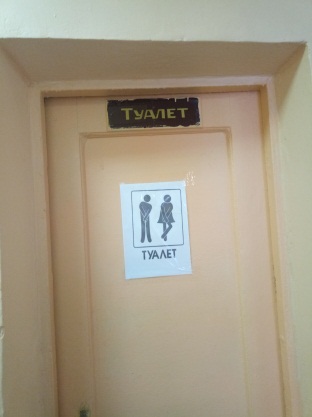 в)     Информация об истории организации.2— // —— // —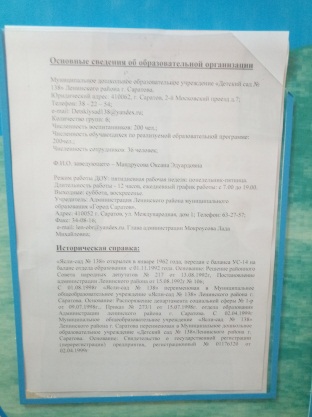 г)     Информация о графике приёма администрацией пользователей услуг.2— // —— // —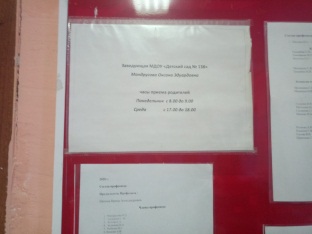 д)    Информация для посетителей о новых мероприятиях.2— // —— // —ото  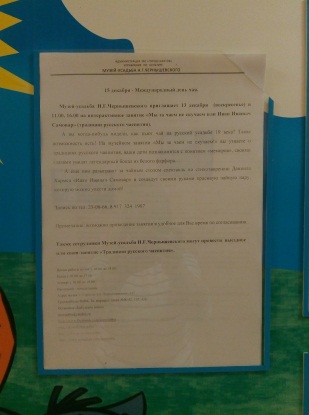 2.Комфортность условий предоставления услугКомфортность условий предоставления услугКомфортность условий предоставления услугКомфортность условий предоставления услугКомфортность условий предоставления услугКомфортность условий предоставления услуг2.1.Обеспечение в организации комфортных условий для предоставления услуг:50Кроме театрально-зрелищных и концертных организацийПосещение организации, опрос посетителей2.1.1.- наличие комфортной зоны отдыха (ожидания);8— // —— // —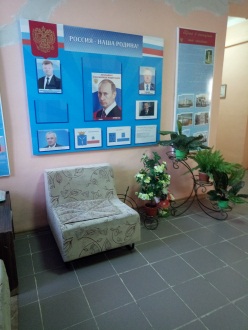 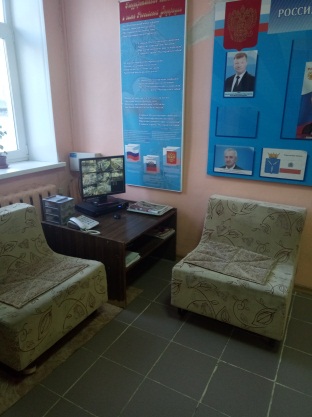 2.1.2.- наличие и понятность навигации внутри организации;8— // —— // — Фото (указателей)2.1.3.- доступность питьевой воды;8— // —— // —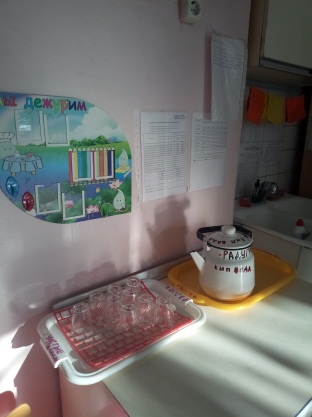 2.1.4.- наличие и доступность санитарно-гигиенических помещений (чистота помещений, наличие мыла, воды, туалетной бумаги и пр.);9— // —— // — Фото 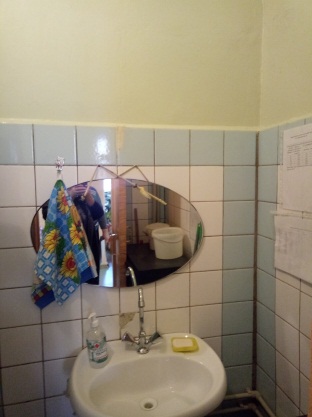 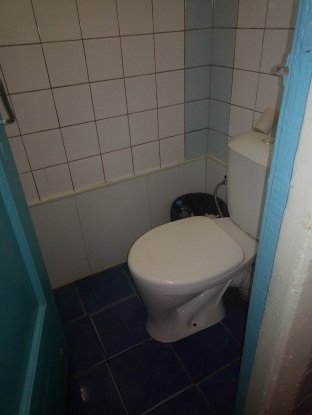 2.1.5.- санитарное состояние помещений организаций;8— // —— // —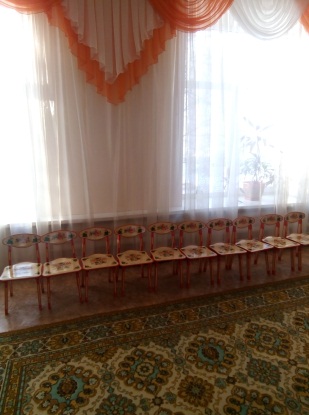 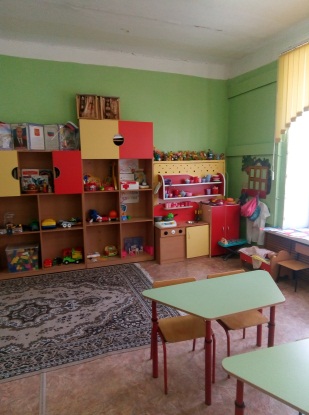 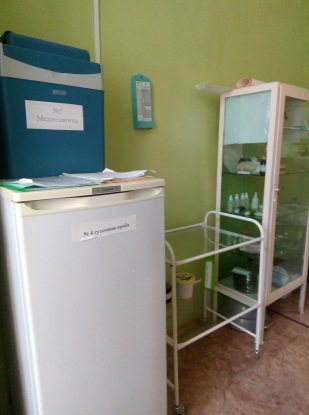 2.1.6.- возможность бронирования услуги/доступность записи на получение услуги (по телефону, с использованием сети "Интернет" на официальном сайте организации, при личном посещении и пр.)9— // —— // —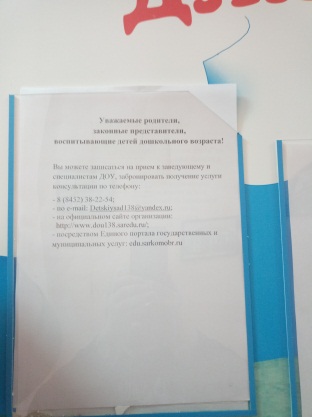 Итого по критерию 2Итого по критерию 242Доступность услуг для инвалидовДоступность услуг для инвалидовДоступность услуг для инвалидовДоступность услуг для инвалидовДоступность услуг для инвалидовДоступность услуг для инвалидов3.1.Оборудование территории, прилегающей к организации, и ее помещений с учетом доступности для инвалидов:30все организации Посещение организации, наблюдение, опрос3.1.1.- оборудование входных групп пандусами/подъемными платформами;6— // —— // —отсутствует условие доступности для инвалидов3.1.2.- наличие выделенных стоянок для автотранспортных средств инвалидов;6— // —— // —отсутствует условие доступности для инвалидов3.1.3.- наличие адаптированных лифтов, поручней, расширенных дверных проемов;6— // —— // — // ——отсутствует условие доступности для инвалидов3.1.4.- наличие сменных кресел-колясок;6— // —— // —отсутствует условие доступности для инвалидов3.1.5.- наличие специально оборудованных санитарно-гигиенических помещений в организации6— // —— // —отсутствует условие доступности для инвалидов 3.2.Обеспечение в организации условий доступности, позволяющих инвалидам получать услуги наравне с другими, включая:40все организации Посещение организации, наблюдение, опрос3.2.1.- дублирование для инвалидов по слуху и зрению звуковой и зрительной информации;7— // —— // —отсутствует условие доступности для инвалидов3.2.2.- дублирование надписей, знаков и иной текстовой и графической информации знаками, выполненными рельефно-точечным шрифтом Брайля;7— // —— // —отсутствует условие доступности для инвалидов3.2.3.- возможность предоставления инвалидам по слуху (слуху и зрению) услуг сурдопереводчика (тифлосурдопереводчика);6— // —— // —отсутствует условие доступности для инвалидов3.2.4.- наличие альтернативной версии официального сайта организации в сети "Интернет" для инвалидов по зрению;6— // —— // —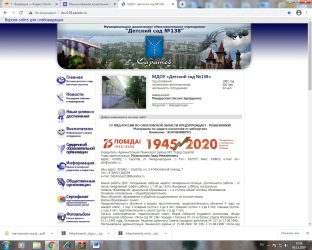 3.2.5.- помощь, оказываемая работниками организации, прошедшими необходимое обучение (инструктирование) (возможность сопровождения работниками организации);7— // —— // —отсутствует условие доступности для инвалидов3.2.6.- наличие возможности предоставления услуги в дистанционном режиме или на дому7— // —— // —отсутствует условие доступности для инвалидовИтого по критерию 3Итого по критерию 36